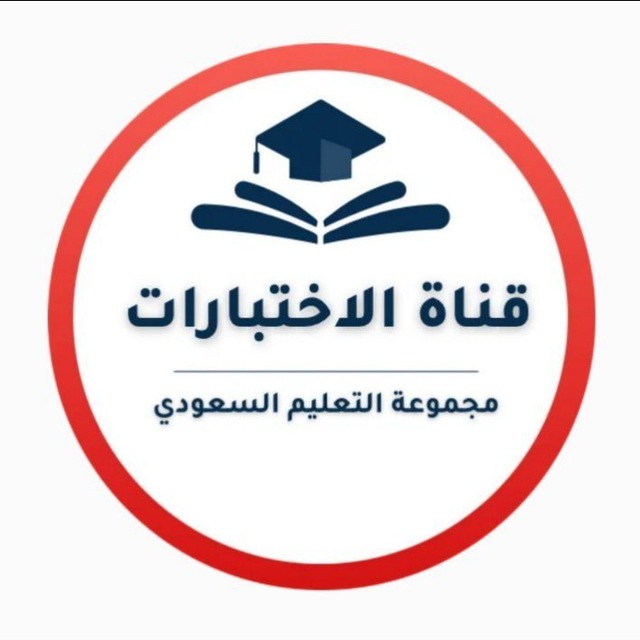 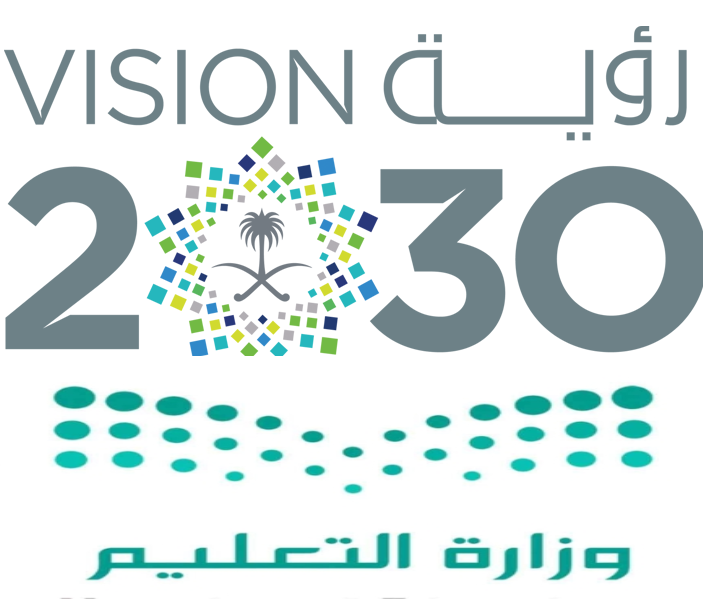 السؤال الأول: ضعي علامة ( √ ) أمام العبارة الصحيحة وعلامة  ( Ꭓ ) أما العبارة الخاطئة :السؤال الثاني: اختاري الاجابة الصحيحة: ‏السؤال الأول: ضعي علامة ( √ ) أمام العبارة الصحيحة وعلامة  ( Ꭓ ) أما العبارة الخاطئة :السؤال الثاني: اختاري الاجابة الصحيحة: ‏س1س2الدرجةالدرجة كتابةاسم المصححةاسم المراجعةاسم المدققةس1س2الدرجةالدرجة كتابة202040أربعون درجة فقطالتوقيعالتوقيعالتوقيعمالعبارةالإجابةتصنع أواني الطهي من الألومنيوم والنحاس لأنها تسمح بانتقال الحرارة خلالهاحالات المادة هي ‏ الصلبة والسائلة والغازيةمن المواد الصلبة التي نستعملها يومياً ‏ الكتــابالمادة السائلة لها حجم ثابت وشكل غير ثابتالمادة التي تنتشر لتملأ الوعاء الذي توضع فيه هي الأكسجينصدأ الحديد من أمثلة التغيرات الكيميائية حركة المروحة من الأمثلة على الحركة الدورانية تطفو الأجسام فوق سطح الماء أو تنغمر فيه بسبب  كتلتها و حجمهايمكنني أن أقيس طول المادة باستخدام الشريط  المتريشكلها غير ثابت وحجمها غير ثابت، وتأخذ شكل وحجم الوعاء الذي توضع فيه، هي المادة الغازيةالتغير في حالة المادة مثل تجمد الماء السائل وتحوله للحالة الصلبة هو تغير فيزيائيمن أنواع الحركة الحركة في خط مستقيمالمغناطيس يجذب الأشياء المصنوعة من الحديدينتقل الصوت وينتشر في الهواء على شكل مـوجات القوة التي توقف السيارة المتحركة عند استعمال المكابح (الفرامل) هي قوة الاحتكاكاحتراق عود الثقاب يعد تغير فيزيائيالمـاء مركب يتكون من عنصرين هما الهيدروجين و الحديدينتقل الضوء من مصدره على شكل دوائرتكون جسيمات المادة متقاربة ومتراصة بعضها مع بعض ولامجال للانتقال عندما تكون في الحالة الغازيةيمكن قياس حجم جسم صلب باستخدام ‏ المسطرةأي شيء له حجم وكتلة مثل الكتاب والهواء ؛ هو ‏أي شيء له حجم وكتلة مثل الكتاب والهواء ؛ هو ‏أي شيء له حجم وكتلة مثل الكتاب والهواء ؛ هو ‏أ)           كتلةب)     حجمج)         مادةما يميز المادة عن غيرها من المواد مثل اللون والشكل والحجم والكتلة هي :	ما يميز المادة عن غيرها من المواد مثل اللون والشكل والحجم والكتلة هي :	ما يميز المادة عن غيرها من المواد مثل اللون والشكل والحجم والكتلة هي :	أ)           الخاصيةب)      العنصرج)        الطفويحدد الحيز الذي يحتله جسم ما هو :يحدد الحيز الذي يحتله جسم ما هو :يحدد الحيز الذي يحتله جسم ما هو :أ)          الحجمب)     الكتلةج)        المادةتقيس مقدار ما في الجسم من مادة هيتقيس مقدار ما في الجسم من مادة هيتقيس مقدار ما في الجسم من مادة هيأ)          الكتلةب)     الطولج)        الحجمهي وحدات بناء المادة أي أن جميع المواد تتكون منها هيهي وحدات بناء المادة أي أن جميع المواد تتكون منها هيهي وحدات بناء المادة أي أن جميع المواد تتكون منها هيأ)           العناصرب)     الحرارةج)         المواديمكنني قياس كتلة جسم ما باستعماليمكنني قياس كتلة جسم ما باستعماليمكنني قياس كتلة جسم ما باستعمالأ)          الميزان ذي الكفتينب)     الشريط المتريج)        المخبار المدرجلها حجم ثابت وشكل ثابت أي تحافظ على حجمها وشكلها، هي المادةلها حجم ثابت وشكل ثابت أي تحافظ على حجمها وشكلها، هي المادةلها حجم ثابت وشكل ثابت أي تحافظ على حجمها وشكلها، هي المادةأ)          الصلبةب)     السائلةج)        الغازيةهو تغير في مظهر الجسم وشكله ولا تتغير المادة المكونةهو تغير في مظهر الجسم وشكله ولا تتغير المادة المكونةهو تغير في مظهر الجسم وشكله ولا تتغير المادة المكونةأ)          تغير فيزيائيب)     تغير كيميائيج)        جميع ما سبقخليط مكون من مادتين مختلفتين أو أكثر مع احتفاظ كل مادة بخواصها الأصلية دون تغيير هوخليط مكون من مادتين مختلفتين أو أكثر مع احتفاظ كل مادة بخواصها الأصلية دون تغيير هوخليط مكون من مادتين مختلفتين أو أكثر مع احتفاظ كل مادة بخواصها الأصلية دون تغيير هوأ)          المخلوطب)     العنصرج)        المركبنوع من أنواع المخاليط، يتكون من مزج مادتين أو أكثر بحيث تمتزج فيه المواد امتزاجاً تاماً هونوع من أنواع المخاليط، يتكون من مزج مادتين أو أكثر بحيث تمتزج فيه المواد امتزاجاً تاماً هونوع من أنواع المخاليط، يتكون من مزج مادتين أو أكثر بحيث تمتزج فيه المواد امتزاجاً تاماً هوأ)          المحلولب)     المركبج)        العنصرتغير ينتج عنه مواد جديدة، تختلف في خواصها عن المواد الأصلية، هو:تغير ينتج عنه مواد جديدة، تختلف في خواصها عن المواد الأصلية، هو:تغير ينتج عنه مواد جديدة، تختلف في خواصها عن المواد الأصلية، هو:أ)          التغير الكيميائيب)     التغير الفيزيائيج)        التغير الطبيعيهو مكان الجسم مقارنةً بمكان جسم آخر وباستعمال كلمات منها: فوق، تحت، يمين، يسار، جنوبهو مكان الجسم مقارنةً بمكان جسم آخر وباستعمال كلمات منها: فوق، تحت، يمين، يسار، جنوبهو مكان الجسم مقارنةً بمكان جسم آخر وباستعمال كلمات منها: فوق، تحت، يمين، يسار، جنوبأ)          الموقعب)     الحركةج)        السرعةهي مقدار البعد بين جسمين أو مكانين وتقاس عادةً بالسنتيمتر أو المتر أو الكيلومترهي مقدار البعد بين جسمين أو مكانين وتقاس عادةً بالسنتيمتر أو المتر أو الكيلومترهي مقدار البعد بين جسمين أو مكانين وتقاس عادةً بالسنتيمتر أو المتر أو الكيلومترأ)          المسافةب)     الموقعج)        المكانهي تغير في موقع الجسمهي تغير في موقع الجسمهي تغير في موقع الجسمأ)          الحركةب)     الموقعج)        المسافةتؤثر القوى في حركة الأجسام إذا غيرتتؤثر القوى في حركة الأجسام إذا غيرتتؤثر القوى في حركة الأجسام إذا غيرتأ)          سرعتهاب)     لونهاج)        رائحتهاهي قوة سحب أو جذب بين جسمينهي قوة سحب أو جذب بين جسمينهي قوة سحب أو جذب بين جسمينأ)          الجاذبيةب)     الدافعيةج)        التلامسحركة سريعة ذهاباً وإياباً هيحركة سريعة ذهاباً وإياباً هيحركة سريعة ذهاباً وإياباً هيأ)          الاهتزازب)     السرعةج)        الحركةينتج عن اهتزاز الأجسام وهو شكل من أشكال الطاقةينتج عن اهتزاز الأجسام وهو شكل من أشكال الطاقةينتج عن اهتزاز الأجسام وهو شكل من أشكال الطاقةأ)          الصوتب)     الحركةج)        الضوءيحدث عند سقوط الضوء على بعض الأجسام وارتداده عنها فيغير اتجاهه ثم يستمر في السير في خطوط مستقيمة هويحدث عند سقوط الضوء على بعض الأجسام وارتداده عنها فيغير اتجاهه ثم يستمر في السير في خطوط مستقيمة هويحدث عند سقوط الضوء على بعض الأجسام وارتداده عنها فيغير اتجاهه ثم يستمر في السير في خطوط مستقيمة هوأ)          انعكاس الضوءب)    	انكسار الضوءج)       حيود الضوءخاصية أفرق بها بين الأصوات الحادة والأصوات الغليظة وتعتمد على عدد الاهتزازات هيخاصية أفرق بها بين الأصوات الحادة والأصوات الغليظة وتعتمد على عدد الاهتزازات هيخاصية أفرق بها بين الأصوات الحادة والأصوات الغليظة وتعتمد على عدد الاهتزازات هيأ)         شكل الصوتب)     طول الصوتج)         درجة الصوتس1س2س3الدرجةالدرجة كتابةاسم المصححةاسم المراجعةاسم المدققةس1س2س3الدرجةالدرجة كتابة10102040أربعون درجة فقطالتوقيعالتوقيعالتوقيعمالعبارةالإجابةتصنع أواني الطهي من الألومنيوم والنحاس لأنها تسمح بانتقال الحرارة خلالها√حالات المادة هي ‏ الصلبة والسائلة والغازية√من المواد الصلبة التي نستعملها يومياً ‏ الكتــاب√المادة السائلة لها حجم ثابت وشكل غير ثابت√المادة التي تنتشر لتملأ الوعاء الذي توضع فيه هي الأكسجين√صدأ الحديد من أمثلة التغيرات الكيميائية √حركة المروحة من الأمثلة على الحركة الدورانية √تطفو الأجسام فوق سطح الماء أو تنغمر فيه بسبب  كتلتها و حجمها√يمكنني أن أقيس طول المادة باستخدام الشريط  المتري√شكلها غير ثابت وحجمها غير ثابت، وتأخذ شكل وحجم الوعاء الذي توضع فيه، هي المادة الغازية√التغير في حالة المادة مثل تجمد الماء السائل وتحوله للحالة الصلبة هو تغير فيزيائي√من أنواع الحركة الحركة في خط مستقيم√المغناطيس يجذب الأشياء المصنوعة من الحديد√ينتقل الصوت وينتشر في الهواء على شكل مـوجات √القوة التي توقف السيارة المتحركة عند استعمال المكابح (الفرامل) هي قوة الاحتكاك√احتراق عود الثقاب يعد تغير فيزيائي×المـاء مركب يتكون من عنصرين هما الهيدروجين و الحديد×ينتقل الضوء من مصدره على شكل دوائر×تكون جسيمات المادة متقاربة ومتراصة بعضها مع بعض ولامجال للانتقال عندما تكون في الحالة الغازية×يمكن قياس حجم جسم صلب باستخدام ‏ المسطرة×أي شيء له حجم وكتلة مثل الكتاب والهواء ؛ هو ‏أي شيء له حجم وكتلة مثل الكتاب والهواء ؛ هو ‏أي شيء له حجم وكتلة مثل الكتاب والهواء ؛ هو ‏أ)           كتلةب)     حجمج)         مادةما يميز المادة عن غيرها من المواد مثل اللون والشكل والحجم والكتلة هي :	ما يميز المادة عن غيرها من المواد مثل اللون والشكل والحجم والكتلة هي :	ما يميز المادة عن غيرها من المواد مثل اللون والشكل والحجم والكتلة هي :	أ)           الخاصيةب)      العنصرج)        الطفويحدد الحيز الذي يحتله جسم ما هو :يحدد الحيز الذي يحتله جسم ما هو :يحدد الحيز الذي يحتله جسم ما هو :أ)          الحجمب)     الكتلةج)        المادةتقيس مقدار ما في الجسم من مادة هيتقيس مقدار ما في الجسم من مادة هيتقيس مقدار ما في الجسم من مادة هيأ)          الكتلةب)     الطولج)        الحجمهي وحدات بناء المادة أي أن جميع المواد تتكون منها هيهي وحدات بناء المادة أي أن جميع المواد تتكون منها هيهي وحدات بناء المادة أي أن جميع المواد تتكون منها هيأ)           العناصرب)     الحرارةج)         المواديمكنني قياس كتلة جسم ما باستعماليمكنني قياس كتلة جسم ما باستعماليمكنني قياس كتلة جسم ما باستعمالأ)          الميزان ذي الكفتينب)     الشريط المتريج)        المخبار المدرجلها حجم ثابت وشكل ثابت أي تحافظ على حجمها وشكلها، هي المادةلها حجم ثابت وشكل ثابت أي تحافظ على حجمها وشكلها، هي المادةلها حجم ثابت وشكل ثابت أي تحافظ على حجمها وشكلها، هي المادةأ)          الصلبةب)     السائلةج)        الغازيةهو تغير في مظهر الجسم وشكله ولا تتغير المادة المكونةهو تغير في مظهر الجسم وشكله ولا تتغير المادة المكونةهو تغير في مظهر الجسم وشكله ولا تتغير المادة المكونةأ)          تغير فيزيائيب)     تغير كيميائيج)        جميع ما سبقخليط مكون من مادتين مختلفتين أو أكثر مع احتفاظ كل مادة بخواصها الأصلية دون تغيير هوخليط مكون من مادتين مختلفتين أو أكثر مع احتفاظ كل مادة بخواصها الأصلية دون تغيير هوخليط مكون من مادتين مختلفتين أو أكثر مع احتفاظ كل مادة بخواصها الأصلية دون تغيير هوأ)          المخلوطب)     العنصرج)        المركبنوع من أنواع المخاليط، يتكون من مزج مادتين أو أكثر بحيث تمتزج فيه المواد امتزاجاً تاماً هونوع من أنواع المخاليط، يتكون من مزج مادتين أو أكثر بحيث تمتزج فيه المواد امتزاجاً تاماً هونوع من أنواع المخاليط، يتكون من مزج مادتين أو أكثر بحيث تمتزج فيه المواد امتزاجاً تاماً هوأ)          المحلولب)     المركبج)        العنصرتغير ينتج عنه مواد جديدة، تختلف في خواصها عن المواد الأصلية، هو:تغير ينتج عنه مواد جديدة، تختلف في خواصها عن المواد الأصلية، هو:تغير ينتج عنه مواد جديدة، تختلف في خواصها عن المواد الأصلية، هو:أ)          التغير الكيميائيب)     التغير الفيزيائيج)        التغير الطبيعيهو مكان الجسم مقارنةً بمكان جسم آخر وباستعمال كلمات منها: فوق، تحت، يمين، يسار، جنوبهو مكان الجسم مقارنةً بمكان جسم آخر وباستعمال كلمات منها: فوق، تحت، يمين، يسار، جنوبهو مكان الجسم مقارنةً بمكان جسم آخر وباستعمال كلمات منها: فوق، تحت، يمين، يسار، جنوبأ)          الموقعب)     الحركةج)        السرعةهي مقدار البعد بين جسمين أو مكانين وتقاس عادةً بالسنتيمتر أو المتر أو الكيلومترهي مقدار البعد بين جسمين أو مكانين وتقاس عادةً بالسنتيمتر أو المتر أو الكيلومترهي مقدار البعد بين جسمين أو مكانين وتقاس عادةً بالسنتيمتر أو المتر أو الكيلومترأ)          المسافةب)     الموقعج)        المكانهي تغير في موقع الجسمهي تغير في موقع الجسمهي تغير في موقع الجسمأ)          الحركةب)     الموقعج)        المسافةتؤثر القوى في حركة الأجسام إذا غيرتتؤثر القوى في حركة الأجسام إذا غيرتتؤثر القوى في حركة الأجسام إذا غيرتأ)          سرعتهاب)     لونهاج)        رائحتهاهي قوة سحب أو جذب بين جسمينهي قوة سحب أو جذب بين جسمينهي قوة سحب أو جذب بين جسمينأ)          الجاذبيةب)     الدافعيةج)        التلامسحركة سريعة ذهاباً وإياباً هيحركة سريعة ذهاباً وإياباً هيحركة سريعة ذهاباً وإياباً هيأ)          الاهتزازب)     السرعةج)        الحركةينتج عن اهتزاز الأجسام وهو شكل من أشكال الطاقةينتج عن اهتزاز الأجسام وهو شكل من أشكال الطاقةينتج عن اهتزاز الأجسام وهو شكل من أشكال الطاقةأ)          الصوتب)     الحركةج)        الضوءيحدث عند سقوط الضوء على بعض الأجسام وارتداده عنها فيغير اتجاهه ثم يستمر في السير في خطوط مستقيمة هويحدث عند سقوط الضوء على بعض الأجسام وارتداده عنها فيغير اتجاهه ثم يستمر في السير في خطوط مستقيمة هويحدث عند سقوط الضوء على بعض الأجسام وارتداده عنها فيغير اتجاهه ثم يستمر في السير في خطوط مستقيمة هوأ)          انعكاس الضوءب)    	انكسار الضوءج)       حيود الضوءخاصية أفرق بها بين الأصوات الحادة والأصوات الغليظة وتعتمد على عدد الاهتزازات هيخاصية أفرق بها بين الأصوات الحادة والأصوات الغليظة وتعتمد على عدد الاهتزازات هيخاصية أفرق بها بين الأصوات الحادة والأصوات الغليظة وتعتمد على عدد الاهتزازات هيأ)         شكل الصوتب)     طول الصوتج)         درجة الصوت